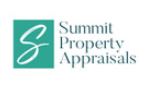 JOIN OUR TEAM!   We are looking for Designated Appraisers to become a part of our growing Company. Designated Appraisers:Must have current E&OMust be able to handle large volumes of filesMust live in Greater Calgary area and willing to complete rural jobsMust be self-motivated, accountable and able to meet deadlines
BONUS!!!!Unlike most other firms, Summit Property Appraisals pays their appraisers ALL of the mileage for rural files AND lets the appraisers do their own quoting.Looking for a rewarding and flexible career with endless possibilities? Join us at Summit Property Appraisals Ltd..  We take pride in watching your career grow and supporting you along the way!   